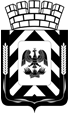 Администрация Ленинского городского округа 
Московской областиФИНАНСОВОЕ УПРАВЛЕНИЕ
АДМИНИСТРАЦИИ ЛЕНИНСКОГО ГОРОДСКОГО ОКРУГА
МОСКОВСКОЙ ОБЛАСТИПриказО внесении изменений в Порядок использования в процессе планирования и исполнения бюджета Ленинского городского округа Московской области дополнительной классификации в подсистеме Web-Планирования и Web-Исполнения государственной информационной системы «Региональный электронный бюджет Московской области»ПРИКАЗЫВАЮ:Утвердить прилагаемые изменения, которые вносятся в Порядок использования в процессе планирования и исполнения бюджета Ленинского городского округа Московской области дополнительной классификации в подсистеме Web-Планирования и Web-Исполнения государственной информационной системы «Региональный электронный бюджет Московской области», утвержденный приказом Финансово-экономического управления администрации Ленинского городского округа Московской области от 02.11.2020 №43, (далее-изменения).2. Установить, что изменения применяются к правоотношениям, возникающие при составлении и исполнения бюджета Ленинского городского округа Московской области, начиная с бюджета на 2024 год и на плановый период 2025 и 2026 годов.3. Начальнику организационно-правового отдела Т.И. Русановой обеспечить размещение приказа в информационно-телекоммуникационной сети Интернет по адресу: http://www.adm-vidnoe.ru.4. Контроль за исполнением настоящего приказа оставляю за собой.Заместитель главы городского округа –начальник Финансового управления				Л.В. КолмогороваУтвержденыприказом Финансового управления администрации Ленинского городского округа Московской области от 26.03.2024 № 21  ИЗМЕНЕНИЯ,которые вносятся в Порядок использования в процессе планирования и исполнения бюджета Ленинского городского округа Московской области дополнительной классификации в подсистеме Web-Планирования и Web-Исполнения государственной информационной системы «Региональный электронный бюджет» Московской области.Дополнить разделом ХI следующего содержания:«ХI. Классификатор расходов контрактной системы «КРКС»Классификатор расходов контрактной системы «КРКС» предназначен для использования с целью группировки расходов сумм для оплаты контрактов (получение суммы совокупного годового объема закупок), разделения плановых показателей бюджетных и автономных учреждений на расходы на оплату контрактов, заключенных в соответствии с 44-ФЗ или 223-ФЗ, а также обеспечения контроля плана закупок, плана-графика закупок на достаточность финансового обеспечения.Код КРКС включает следующие составные части: группы, подгруппы и категории.».Дополнить разделом ХII следующего содержания:«ХII. Классификатор «Получатель субсидии»Классификатор «Получатель субсидии» отражает распределение средств субсидии по подведомственным получателям.».от26.03.2024№21